Name of journal: World Journal of GastroenterologyManuscript NO: 36350Manuscript type: ORIGINAL ARTICLEBasic StudyComposition and immuno-stimulatory properties of extracellular dna from mouse gut floraQi C et al. Immunostimulatory DNA of gut microbiotaCe Qi, Ya Li, Ren-qiang Yu, Sheng-li Zhou, Xing-guo Wang, Guo-wei Le, Qing-zhe Jin, Hang Xiao, Jin SunCe Qi, Jin Sun, The Key Laboratory of Carbohydrate Chemistry and Biotechnology, Ministry of Education, School of Biotechnology, Jiangnan University, Wuxi 214122, Jiangsu Province, ChinaCe Qi, Ya Li, Xing-guo Wang, Guo-wei Le, Jin Sun, School of Food Science and Technology, Jiangnan University, Wuxi 214122, Jiangsu Province, ChinaRen-qiang Yu, Wuxi Maternal and Child Health Hospital, Wuxi 212422, Jiangsu Province, ChinaSheng-li Zhou, Quality Of Research And Development Department, COFCO Fortune Food Sales & Distribution Co., Ltd. Tianjin 300452, ChinaHang Xiao, Department of Food Science and Technology, University of Massachusetts, Amherst, MA 01003, United StatesORCID number: Ce Qi (0000-0001-8460-6939); Ya Li (0000-0001-6406-5645); Ren-qiang Yu (0000-0001-6529-0158); Sheng-li Zhou (0000-0002-5638-0351); Xing-guo Wang (0000-0002-5758-409X); Guo-wei Le (0000-0002-9241-773X); Qing-zhe Jin (0000-0001-6651-1100); Hang Xiao (0000-0001-6194-2796); Jin Sun (0000-0002-8423-9216).Author contributions: Sun J and Li Y designed the research; Qi C, Li Y, Wang Xg, Le Gw and Zhou Sl performed the research; Sun J, Li Y, Yu Rq and Xiao H analyzed the data and wrote the article; Xiao H and Yu Rq revised the paper; all authors have read and approved the final version to be published.Supported by China Postdoctoral Science Foundation, No. 172774; Key Laboratory of Carbohydrate Chemistry and Biotechnology, Ministry of Education, Jiangnan University, No. KLCCB-KF201603; and National Natural Science Foundation of China, No. 31201805.Institutional animal care and use committee statement: All procedure involving animals were reviewed and approved by the Institutional Animal Care and Use Committee of Jiangnan University (IACUC protocol number: No. 8/2014/JU).Conflict-of-interest statement: No potential conflicts of interest.Data sharing statement: No additional data are available.Open-Access: This article is an open-access article which was selected by an in-house editor and fully peer-reviewed by external reviewers. It is distributed in accordance with the Creative Commons Attribution Non Commercial (CC BY-NC 4.0) license, which permits others to distribute, remix, adapt, build upon this work non-commercially, and license their derivative works on different terms, provided the original work is properly cited and the use is non-commercial. See: http://creativecommons.org/licenses/by-nc/4.0/Manuscript source: Unsolicited manuscriptCorrespondence to: Jin Sun, PhD, Associate Professor, School of Food Science and Technology, Jiangnan University, Wuxi 214122, Jiangsu Province, China. sunj@jiangnan.edu.cnTelephone: +86-510-85917780Received: September 22, 2017Peer-review started: September 23, 2017First decision: October 11, 2017Revised: October 14, 2017Accepted: October 27, 2017Article in press:Published online:AbstractAIMto demonstrate that specific bacteria might release bacterial extracellular DNA (eDNA) to exert immunomodulatory functions in the mouse small intestine.METHODSExtracellular DNA was extracted using phosphate buffered saline with 0.5 mmol/l dithiothreitol combined with two phenol extractions. TOTO-1 iodide, a cell-impermeant and high-affinity nucleic acid stain, was used to confirm the existence of eDNA in the mucus layers of the small intestine and colon in healthy Male C57BL/6 mice. Composition difference of eDNA and intracellular DNA (iDNA) of the small intestine mucus was studied by Illumina sequencing and terminal restriction fragment length polymorphism (T-RFLP). Stimulation of cytokine production by eDNA was studied in RAW264.7 cells in vitro.RESULTSTOTO-1 iodide straining confirmed existence of eDNA in loose mucus layer of mouse colon and thin surface mucus layer of small intestine. Illumina sequencing analysis and T-RFLP revealed that the composition of the eDNA in the small intestine mucus was significantly different from that of the intracellular iDNA of the small intestine mucus bacteria. Illumina Miseq sequencing showed that the eDNA sequences came mainly from gram-negative bacteria of Bacteroidales S24-7. By contrast, predominant bacteria of the small intestine flora comprised gram-positive bacteria. Both eDNA and iDNA were added to native or lipopolysaccharide- stimulated Raw267.4 macrophages, respectively. The eDNA induced significantly lower TNF-α/IL-10 and IL-6/IL-10 ratios than iDNA, suggesting the predominancy for maintaining immune homeostasis of gut.CONCLUSIONOur results indicated that degraded bacterial genomic DNAs were mainly released by gram-negative bacteria, especially by Bacteroidales-S24-7 and Stenotrophomonas genus in gut mucus of mice. They decreased pro-inflammatory activity compared to total gut flora genomic DNA.Key word: bacterial extracellular DNA; small intestine; flora; immune-stimulatory property; mouse; gut microbiota© The Author(s) 2017. Published by Baishideng Publishing Group Inc. All rights reserved.Core tip: Our results revealed that degraded bacterial genomic DNAs were mainly released by gram-negative bacteria, especially by Bacteroidales-S24-7 and Stenotrophomonas genus in mucus of mice gut. They decreased pro-inflammatory activity compared to genomic DNA of total gut flora. Our study highlights the bacteria derived DNAs play an important role in modulating local immune response in mice gut. Qi C, Li Y, Yu Rq, Zhou Sl, Wang Xg, Le Gw, Jin Qz, Xiao H, Sun J. Composition and immuno-stimulatory properties of extracellular dna from mouse gut flora. World J Gastroenterol 2017; In pressINTRODUCTIONThe intestinal mucosal immune system of mammals evolved to coexist with densely populated microorganisms that reside in the intestinal mucus layer and lumen. The central physiological process for homeostatic immune response in the gut is induced by specific bacterial products. Unmethylated cytosine–guanine (CpG)-rich DNA is a typical microbial products that are recognized by the vertebrate innate immune system[1]. Exposition to the TLR9 ligand CpG induces strong protective effects in different models of intestinal inflammation[2,3]. TLR9 activation by bacterial DNA has also been demonstrated to induce degranulation of Paneth cells and to induce increased resistance to Salmonella typhimurium infection[4]. However, the specific role of the physiologic microbiota DNA on TLR9 pathway status within the intestine so far remains elusive. Because in the mucosal environment, dendritic cells (DC) and enterocyte permanently monitor the bacterial burden and structure in the gut[5], it is conceivable that this physiologic interaction significantly contributes to gut homeostasis. It has been demonstrated that extracted DNA of gut lumen flora limited potently regulatory T cell (Treg) induction by DCs of lamina propria, thus controlling the balance between Treg and effector T cell frequency and function[6]. Because of the large amount of bacteria present in the gut, the amount cell-free bacterial DNA is likely to be more significant. Small intestine mucosa-associated bacteria might find it easier to release extracellular DNA (eDNA) because of the action of antimicrobial peptides[5], which would contact epithelial cells after penetration of the thin mucus layer. However, evidence is still lacking to support the existence of bacterial eDNA within mucus layer. It's worth to note that intestinal epithelial cells do not respond equally to bacterial DNA, and are capable of distinguishing between DNA from probiotic strains and DNA from pathogenic strains[7]. A bioinformatic analysis revealed that small intestine specific bacteria Enterococcus faecalis, Lactobacillus casei, Lactobacillus plantarum and Lactobacillus rhamnosus, whose strains have been marketed as probiotics, had high counts of GTCGTT motifs, the optimal motif stimulating human TLR9[8]. The quantity and resource of CpG DNA can also be viewed as detrimental, depending on the host’s physiological status. Estimation of the load of bacterial released DNA by mucosa-associated bacteria could shed new light on host–microbe interactions across a range of diseases. The present study aimed to demonstrate the existence mucosa-associated bacteria released eDNA in the mucus layer in the mouse intestine. Furthermore, the major bacterial genera responsible for the release of eDNA in small intestine mucus layer were identified.MATERIALS AND METHODS AnimalsMale C57BL/6 mice, (four weeks old) were purchased from the Model Animal Research Center of Nanjing University (Nanjing, China). The animal protocol was designed to minimize pain or discomfort to the animals. The animals were acclimatized to laboratory conditions (23 C, 12h/12h light/dark, 50% humidity, ad libitum access to normal chow and water) for one week prior to experimentation. All animals were euthanized by barbiturate overdose (intravenous injection, 150 mg/kg pentobarbital sodium) for tissue collection after being fasted overnight.Staining of gut mucus and bacterial eDNAThe distal colon and small intestine were dissected longitudinally and placed in Carnoy’s solution (ethanol: chloroform: acetic acid = 6:3:1) for 3 h. The firm mucus layer of the colon was fixed using the same method except for scraping the surface slightly. The fixed tissues were then washed twice in absolute ethanol for 20 min each, followed by two washes in xylene for 15 min each, before paraffin embedding and sectioning as 4-μm-thin sections. The sections were placed on glass after floating on an air bath according to standard procedures[9]. An alcian blue-periodic acid Schiff (AB-PAS) staining kit was used to visualize the gut mucus. Visualization of eDNA in the intestinal biofilm was performed using the fluorescent dye TOTO-1 (Molecular Probes, Eugene, OR, United States).Isolation of mucus bacterial eDNAIleums were opened longitudinally and food debris was removed carefully. The mucus was harvested with PBS containing 0.5 mmol/L dithiothreitol (PBS-DTT) and incubated for 3 min with gentle shaking. It was centrifuged for 10 min under 10000 rpm to harvest released DNA. This step was repeated twice and the supernatant was pooled. Then, 10% CTAB in 0.7 mol/L NaCl was added. Then ethanol precipitation was used to concentrate DNA. Bead beating and the QIAamp® DNA Stool Mini Kit (QIAGEN) were used to extract genomic DNA of mucoid bacteria. Terminal restriction fragment length polymorphism (T-RFLP) analysisPrimers 334F/939R or 338F/806R[10] were labeled with 5 6-carboxyfluorescein (6-FAM) -labeled (forward) and 5 6-Hexachlorofluorescein (HEX)-labeled (reverse). The 25-μL PCR reaction contained 1 × PCR buffer, 200 μmol/L of each deoxynucleoside triphosphate, 1.5 mmol/L MgCl2, 0.1 μmol/L of each primer, 100 ng of DNA template, and 0.5 U of Takara Taq DNA polymerase[11]. The PCR products were analyzed by 1.5% agarose gel electrophoresis.After purification, the amplification products were digested with DdeI or AluI. The restriction enzyme digestion reaction mixture (20 μL), containing 2 U of DdeI or AluI, 2 μL of 1 × NEB buffer, and 500 ng of PCR product, was incubated at 37 C overnight. Finally, the fluorescently labeled terminal fragments of sizes between 50 bp to 500 bp were analyzed by electrophoresis on an ABI PRISM 310 Genetic Analyzer in the GeneScan mode. Bacterial 16S rRNA gene amplification and illumina MiSeq sequencingThe V4–V5 domains of 16S rRNA genes were amplified using primers 515F and 907R (see supplementary methods). The resulting amplicons were submitted to the Majorbio Bio-Pharm Technology Co., Ltd. (Shanghai, China) for Illumina paired-end library preparation, cluster generation, and 300-bp paired-end sequencing on a MiSeq instrument in two separate runs. Details of the PCR amplification and sequencing are described in supplementary information. The raw reads were deposited in the NCBI Sequence Read Archive (SRA) database (Accession Number: SRP072153).Stimulation of RAW264.7 cells for cytokine productionRAW264.7 cells (4 × 106 cells/mL) were treated with medium, lipopolysaccharide (LPS) (1 μg/mL), eDNA (1 ng/mL), iDNA (1 ng/mL), eDNA (1 ng/mL)+LPS (1 μg/ml) or iDNA (1 ng/mL)+LPS (1 μg/mL) for 12 h. Culture supernatants were analyzed by enzyme linked immunosorbent assays (ELISAs) for TNF-α, IL-6, IL-10, or IL-12p40. All recombinant murine cytokines and antibodies specific for murine cytokines were purchased from Xiamen Huijia Biotechnology Co., Ltd (Xiamen, China). Purified DNA was tested for contaminating endotoxins by using a Limulus amebocyte lysate kit (Xiamen Agent Company (Fujian, PR China). Only preparations with endotoxin levels not exceeding 0.05 endotoxin units/mL were used.Statistical analysisThe statistical significance of the comparisons between multiple groups was carried out by ANOVA, followed by Tukey’s test. A 95% confidence interval was considered significant and was defined as P < 0.05. All values are expressed as the mean ± standard error of the mean (SEM). Each value is the mean of at least three separate experiments. Principal component analyses (PCA) and cluster analysis were used to analyze the terminal restriction fragment (TRF) profiles generated from the T-RFLP experiment, and were combined with the diversity index to study the bacterial communities. PCA plots were generated using the multivariate statistics software Canoco (version 4.5, Microcomputer Power, Ithaca, NY, United States). The biodiversity was measured including the Shannon-Wiener index (H = -∑pi•lnpi); the Simpson Index (D = 1-∑pi^2); and the Evenness Index (E = H/lnS) according the relative height of each TRF (pi) and sum of the number of TRFs (S) in a sample.RESULTS The staining of gut mucus and eDNAAs shown in Figure 1, AB-PAS staining showed apparent differences in mucus thickness between the intact mucosa and post-suction mucosa. The loose layer and inner layer of the colon mucus were separated by gentle suction and scraping, which were stained blue after PAS staining. The impermeant nucleic acid dye TOTO-1 was used to visualize the eDNA. This fluorescent stain can bind DNA molecules via its positive charge and emits green fluorescence when exited at 514 nm. Mucus is reported to be composed of two layers with different characteristics and completely different distribution patterns of bacteria[12]. The loose layer contains bacteria, whereas the firm layer is reported to be free of bacteria[12]. We could see a clear deepening of the green fluorescent band on the colon surface, which proved the existence of specific microbial communities, which we attributed to the release of eDNA in the gut mucus loose layer. By contrast, the fluorescence intensity of the inner mucus was much weaker, which suggested no eDNA release because of the absence of bacteria in this firm layer. In the small intestine, the thin surface mucus layer was positive for TOTO-1 straining. Note that the bottom of the crypt lumen was positive and stained green under the confocal microscope, which might be explained by the accumulation of eDNA around such cells. Results of T-RFLPThe T-RFLP data representing the gut microbial community profiles were analyzed using multivariate statistics for the intestinal mucus separately. First, the T-RFLP data from each individual were normalized and entered into a data matrix that comprised the TRFs as variables and individuals as objects. A consensus T-RFLP profile from each biological replicate was constructed by averaging the technical duplicates[13].The analysis of PCA in Figure 2 clearly demonstrated remarkably different TRF profiles between eDNA and iDNA, using either AluI (Figure 2a) or DdeI (Figure 2b). Samples from eDNA or iDNA were found to gather in a concentrated area and were separate from each other. The results indicated that the components of eDNA varied greatly from those of iDNA, indicating that they were derived from two different bacterial communities. The cluster analysis in supplementary Figure 1 showed that eDNA was clustered separately from iDNA, which agreed with the conclusion of PCA. The unique TRFs were extracted that belonged to the iDNA or eDNA. Some unique TRFs from the same set could be filtered for further confirmation. The TRFs in supplementary Figure 1 a and c were specific for the iDNA using AluI and DdeI respectively, while the TRFs in supplementary Figure 1 b and d belonged to eDNA using the two endonucleases. By analyzing the diversity index (Table 1), the values of Shannon-wiener index, equitability index, and Simpson’s diversity index from the eDNA were observed to be smaller than those in the iDNA (P < 0.05). The lower index values indicate poorer abundance and stability of the eDNA. The special properties of eDNA microbiota could be the factor that distinguishes them from the iDNA resource. However, further studies are needed to provide more evidence to authenticate the particularity of eDNA.Results of illumina MiSeq sequencingWe failed to amplify 16s rRNA gene from the eDNA using primers 338F/806R, which should have generated a 468 bp amplicon (data not shown). Using primers 515F/907R, we produced a 392-bp product successfully. Consistent with our T-RLFP analysis, the sequencing results of this amplicon indicated a significant difference in proportions of major phyla between the eDNA and the iDNA (Figure 2). Firmicutes was the most abundant group in the iDNA (68%-77%), while 11% Bacteroidetes occupied second place. Whereas in the eDNA, we found that Bacteroidetes and Proteobacteria were more dominant at 54 % and 29 %, respectively. Analysis at the genus level (Figure 3 and supplementary Table 1) provided more detailed information. The results revealed that genera of two gram-negative bacteria, Bacteroidales S24-7 and Stenotrophomonas were the dominant genera in the eDNA resource, reaching a proportion of 77%-91%. While two gram-positive genera, Staphylococcus and Allobaculum, were main components in iDNA. The iDNA also contained a small quantity of Bacteroidales S24-7. Gram-negative genera represented 83.4 % of the genera in the eDNA and gram-positive ones represented 86.1 % of the genera in the iDNAThe results of fluorescence in situ hybridization with probes for Bacteroidales and Staphylococcus demonstrated different degrees of positive reaction in the crypt lumen (supplementary Figure 2). These results indicated that eDNA of gram-negative genera often migrate to the crypt.Supplementary Figure 3 showed that other detectable bacteria, such as Lactobacillus, Facklamia, and Ralstonia were significantly different between eDNA and iDNA. All these results suggested that the different constituents and proportions of micro-community in the eDNA and iDNA might explain their specific functions.Furthermore, the 16S rRNA marker gene sequences were used to establish the predictive functional profiles of the microbial communities using PICRUST (supplementary Figure 4). Interestingly, the operational taxonomic unit (OTU) abundances representing certain specific functions in eDNA were generally higher than those of the iDNA; for example, cell motility (N), vesicular transport (U), and cell membrane biogenesis (M), which have been confirmed to be closely associated the function of the eDNA. Cytokine production from Raw264.7 was stimulated differently by eDNA and iDNAAs shown in Figure 4, the production of inflammatory cytokines TNF-α, and IL-6 in Raw264.7 macrophages were stimulated significantly by both eDNA and iDNA (P < 0.05). Only eDNA promoted a very low, but significantly higher compared with the iDNA, level of IL-12 (P < 0.05). However, iDNA suppressed the production of the anti- inflammatory cytokine IL-10 significantly (P < 0.05). LPS stimulated the production of all cytokines significantly (P < 0.01), which were greatly suppressed when cells were exposed to iDNA simultaneously (P < 0.05). Only the iDNA showed an inhibitory effect on LPS stimulated IL-12 production (P < 0.05). Considering the ratio of proinflammatory cytokine to IL-10, the iDNA showed a stronger proinflammatory effect than the eDNA and LPS, which was reflected in the significantly higher TNF-a/IL-10 and IL-6/IL-10 levels (P < 0.01).DISCUSSION In the present study, we extracted eDNA from mice small intestinal and colon and established a suitable PCR-TRFLP protocol to distinguish the microorganism diversity, which consisted of eDNA and iDNA. Analysis of the Illumina MiSeq sequencing data demonstrated the significantly different constitutions and functions between the eDNA and iDNA. Our results provided a sound basis for research into the structure and function of eDNA from the aspect of microorganism diversity.AB-PAS and TOTO-1 staining revealed that eDNA was enriched in the mucus layer of the colon and small intestine. Some of the eDNA would be derived from shed epithelial cells, approximately 1400 cells are shed from each villus every 24 h[14]. Our study confirmed that some mucus DNA originated from intestinal bacteria. In contrast to pig small intestine crypts[15], eDNA was observed frequently at the bottom of the crypts of Lieberkühn in mice. This might be the result of the accumulation of eDNA migrating from the mucus layer, which cannot prevent the diffusion of linear DNAs[16]. These eDNAs might also be released by bacteria killed by antimicrobial peptides secreted by Paneth cells residing at the base of the small intestinal crypts[17]. The sentinel role of Paneth cells requires the interaction between TLR9 and DNA containing CpG sequences[4,18]; therefore, crypt eDNA might play significant role in maintaining small intestine immune homeostasis. We used DTT in eDNA extraction. It is a strong reducing agent that can break protein disulfide bonds to aid its dissolution. Using DTT allowed the efficient extraction of eDNA, demonstrating disruption of the interaction between eDNA and mucin. This is in agreement with the finding of Macierzanka that both large and small DNA particulates appeared to form a network or were held in place by the mucin network[15]. In consideration of relative lower integrity of eDNA compared with iDNA, primer selection was carried out before T-RFLP analysis, to recover a high percentage of bacterial species. Primers 27F/1492R and 530F/1492R, which have been used widely in previous studies, were found to be unsuitable for the amplification of 16S rRNA fragments from mucus eDNA (data not shown). The primers 334F/939R (V3–V5), produced a relatively small product that was highly specific for the spectrum of bacterial species in mucus eDNA, suggesting that eDNA was degraded genomic DNA. This is in agreement with the finding in pigs that degraded nuclei embedded in mucus was often fragmented[15]. This was confirmed by Illumina MiSeq sequencing analysis, where primers 515F/907R were more successful in PCR compared with primers 338F/806R.PCA of T-RFLP and Illumina MiSeq sequencing data revealed significant differences between iDNA and eDNA, suggesting that the eDNA release characteristics varied among strains in the small microbiota. The eDNA was mainly released by gram-negative bacteria of the Bacteroidales S24-7 and Stenotrophomonas genera. Gram negative-bacteria contain eDNA specifically associated with the outer membrane vesicle (OMV)[19,20]. The presence of OMV-associated DNA within gram-negative bacteria biofilms has also been confirmed[21]. In the present study, the result of PICRUST analysis of eDNA and iDNA sequences showed that function of vesicular transport and cell membrane biogenesis were related to the bacterial source of the eDNA. This result might suggest the presence of OMV-associated DNA in the eDNA. In particular, the genus Stenotrophomonas released eDNA into the mucus, as demonstrated by significant difference in their proportions in the eDNA and iDNA. Members of this genus are strict aerobic bacteria that belong to the γ-β subclass of Proteobacteria[22]. Stenotrophomonas is reported as a dominant member of the plant-associated bacterial community[23]. It has also been reported in the colonic mucosa-associated microbiota of healthy humans[24] and the mouse colonic crypt[25]. Notable features of this genus are their weak invasiveness, variety of colonization mechanisms, and strong ability to form biofilms, making them a successful colonizer of various hosts[26]. Further studies should be carried out to clarify the mechanism involved in the release of Stenotrophomonas eDNA into the mucus layer and their physiological significance. Our findings are also in agreement with those of Ou et al., who reported a predominance of Streptococci in the small intestine mucus[27]. Itzek et al. reported that certain oral Streptococci produce H2O2, which causes the release of eDNA to promote biofilm formation[28].  However, in the present study, this genus released trace eDNA, indicating that habitat is a key factor in their eDNA releasing property. Streptococci have been reported to attach to Bacteroides-produced OMV[29], which might help their incorporation into the mucus biofilm without actively releasing eDNA. Bacterial DNA stimulates not only potent pro-inflammatory activities, but also the interferon regulatory factor pathway that induces anti-inflammatory activities[30]. In the present study, iDNA and eDNA showed distinct cytokine stimulation patterns. The eDNA showed a lower pro-inflammatory effect, according to the low TNF-a/IL-10 and IL-6/IL-10 levels, and induced very low levels of IL-12. TLR-9 activation by bacterial DNA is dependent on the individual [CpG] content and intracellular delivery rate[31]. Thus, it is necessary to further study the difference in the CpG contents of eDNA and iDNAIn conclusion, our results indicated that eDNA is located in the intestine mucus layer and at the bottom of the crypt lumen in the small intestine. DTT promoted the release of bacterial eDNA from the small intestine mucus layer. These eDNAs were degraded bacterial genomic DNA mainly released by gram-negative bacteria, especially by the Bacteroidales-S24-7 and Stenotrophomonas genus. The eDNA showed decreased pro-inflammatory activity compared with total gut flora genomic DNA. Further studies are needed to clarify the actual source of eDNA, and its relationship with the gut immune response, especially the production of AMPs in Paneth cells of the small intestine crypt.Article HighlightsResearch backgroundMany studies strongly suggest that signals, including bacterial DNA, from colonizing microbes greatly alter host local immune system in gut. Bacterial cells do not contact with enterocyte at normal physiological status. They might release DNA into mucus layer to influence host innate immune cell through specific receptor, like toll like receptor 9. Evidence supporting this hypothesis is needed.Research motivationThis research investigated the existence of extracellular bacterial DNA (eDNA) in mouse gut mucus layer, their resource and the immune modulatory function. There were differences in DNAs immuno-stimulatory properties among different bacteria as reported by other researchers. Therefore, host immune response would be modulation by targeted changing of DNAs releasing bacteria in mucus through specific medicine or food components.Research objectivesThis study was aimed to confirm the existence of bacterial eDNAs in mouse gut mucus layer, and to identify bacterial genus that release them. Immuno-stimulatory properties of eDNAs were also studied in vitro. This provided basic knowledge about bacteria and host interaction through bacterial DNAs and related signal pathway. This will also promote nutritional strategy development to modulate local immune response through changing DNA releasing microbiota.Research methodsBacterial eDNAs in mucus layer and crypts were visualized by TOTO-1 stain. Small intestine mucosal microbiota and eDNAs were analyzed using T-RFLP, Illumina MiSeq amplicon sequencing. Immuno-stimulatory effects of microbiota and eDNAs were determined after incubation with RAW264.7 mouse macrophages.Research resultsTOTO-1 iodide straining confirmed existence of eDNAs in mucus layer. The composition of the eDNA was significantly different from that of the intracellular DNA (iDNA). The eDNA sequences came mainly from gram-negative bacteria of Bacteroidales S24-7. The eDNA induced significantly lower TNF-α/IL-10 and IL-6/IL-10 ratios in LPS stimulated RAW264.7 cell than iDNA. This is the first report related to bacteria genus responsible for DNA release in gut mucus layer.Research conclusionsOur results indicated that eDNAs were located in the intestine mucus layer. They were degraded bacterial genomic DNAs mainly released by gram-negative bacteria especially Bacteroidales S24-7. They showed decreased pro-inflammatory activity compared with total gut flora genomic DNAs.Research perspectivesFurther studies are needed to clarify the specific bacterial species/strain that release eDNAs, and its relationship with the gut immune response, especially the production of antimicrobial peptides in Paneth cells of the small intestine crypt.REFERENCES1 Krieg AM. CpG motifs in bacterial DNA and their immune effects. Annu Rev Immunol 2002; 20: 709-760 [PMID: 11861616 DOI: 10.1146/annurev.immunol.20.100301.064842]2 Donaldson GP, Lee SM, Mazmanian SK. Gut biogeography of the bacterial microbiota. Nat Rev Microbiol 2016; 14: 20-32 [PMID: 26499895 DOI: 10.1038/nrmicro3552]3 Bleich A, Janus LM, Smoczek A, Westendorf AM, Strauch U, Mähler M, Hedrich HJ, Fichtner-Feigl S, Schölmerich J, Falk W, Hofmann C, Obermeier F. CpG motifs of bacterial DNA exert protective effects in mouse models of IBD by antigen-independent tolerance induction. Gastroenterology 2009; 136: 278-287 [PMID: 18952084 DOI: 10.1053/j.gastro.2008.09.022]4 Rumio C, Besusso D, Palazzo M, Selleri S, Sfondrini L, Dubini F, Ménard S, Balsari A. Degranulation of paneth cells via toll-like receptor 9. Am J Pathol 2004; 165: 373-381 [PMID: 15277213 DOI: 10.1016/S0002-9440(10)63304-4]5 Rescigno M, Urbano M, Valzasina B, Francolini M, Rotta G, Bonasio R, Granucci F, Kraehenbuhl JP, Ricciardi-Castagnoli P. Dendritic cells express tight junction proteins and penetrate gut epithelial monolayers to sample bacteria. Nat Immunol 2001; 2: 361-367 [PMID: 11276208 DOI: 10.1038/86373]6 Hall JA, Bouladoux N, Sun CM, Wohlfert EA, Blank RB, Zhu Q, Grigg ME, Berzofsky JA, Belkaid Y. Commensal DNA limits regulatory T cell conversion and is a natural adjuvant of intestinal immune responses. Immunity 2008; 29: 637-649 [PMID: 18835196 DOI: 10.1016/j.immuni.2008.08.009]7 Bouladoux N, Hall JA, Grainger JR, dos Santos LM, Kann MG, Nagarajan V, Verthelyi D, Belkaid Y. Regulatory role of suppressive motifs from commensal DNA. Mucosal Immunol 2012; 5: 623-634 [PMID: 22617839 DOI: 10.1038/mi.2012.36]8 Kant R, de Vos WM, Palva A, Satokari R. Immunostimulatory CpG motifs in the genomes of gut bacteria and their role in human health and disease. J Med Microbiol 2014; 63: 293-308 [PMID: 24255136 DOI: 10.1099/jmm.0.064220-0]9 Johansson ME, Hansson GC. Preservation of mucus in histological sections, immunostaining of mucins in fixed tissue, and localization of bacteria with FISH. Mucins Methods Protoc 2012; 229-235 [DOI: 10.1007/978-1-61779-513-8_13]10 Armingohar Z, Jørgensen JJ, Kristoffersen AK, Abesha-Belay E, Olsen I. Bacteria and bacterial DNA in atherosclerotic plaque and aneurysmal wall biopsies from patients with and without periodontitis. J Oral Microbiol 2014; 6:  [PMID: 25006361 DOI: 10.3402/jom.v6.23408]11 Li M, Gong J, Cottrill M, Yu H, de Lange C, Burton J, Topp E. Evaluation of QIAamp DNA Stool Mini Kit for ecological studies of gut microbiota. J Microbiol Methods 2003; 54: 13-20 [PMID: 12732417 DOI: 10.1016/S0167-7012(02)00260-9]12 Johansson ME, Phillipson M, Petersson J, Velcich A, Holm L, Hansson GC. The inner of the two Muc2 mucin-dependent mucus layers in colon is devoid of bacteria. Proc Natl Acad Sci USA 2008; 105: 15064-15069 [PMID: 18806221 DOI: 10.1073/pnas.0803124105]13 Nagashima K, Hisada T, Sato M, Mochizuki J. Application of new primer-enzyme combinations to terminal restriction fragment length polymorphism profiling of bacterial populations in human feces. Appl Environ Microbiol 2003; 69: 1251-1262 [PMID: 12571054 DOI: 10.1128/AEM.69.2.1251-1262.2003]14 Potten CS, Loeffler M. Stem cells: attributes, cycles, spirals, pitfalls and uncertainties. Lessons for and from the crypt. Development 1990; 110: 1001-1020 [PMID: 2100251]15 Macierzanka A, Mackie AR, Bajka BH, Rigby NM, Nau F, Dupont D. Transport of particles in intestinal mucus under simulated infant and adult physiological conditions: impact of mucus structure and extracellular DNA. PLoS One 2014; 9: e95274 [PMID: 24755941 DOI: 10.1371/journal.pone.0095274]16 Shen H, Hu Y, Saltzman WM. DNA diffusion in mucus: effect of size, topology of DNAs, and transfection reagents. Biophys J 2006; 91: 639-644 [PMID: 16632500 DOI: 10.1529/biophysj.105.077404]17 Meyer-Hoffert U, Hornef MW, Henriques-Normark B, Axelsson LG, Midtvedt T, Pütsep K, Andersson M. Secreted enteric antimicrobial activity localises to the mucus surface layer. Gut 2008; 57: 764-771 [PMID: 18250125 DOI: 10.1136/gut.2007.141481]18 Rumio C, Sommariva M, Sfondrini L, Palazzo M, Morelli D, Viganò L, De Cecco L, Tagliabue E, Balsari A. Induction of Paneth cell degranulation by orally administered Toll-like receptor ligands. J Cell Physiol 2012; 227: 1107-1113 [PMID: 21567398 DOI: 10.1002/jcp.22830]19 Dorward DW, Garon CF. DNA Is Packaged within Membrane-Derived Vesicles of Gram-Negative but Not Gram-Positive Bacteria. Appl Environ Microbiol 1990; 56: 1960-1962 [PMID: 16348232]20 Pérez-Cruz C, Delgado L, López-Iglesias C, Mercade E. Outer-inner membrane vesicles naturally secreted by gram-negative pathogenic bacteria. PLoS One 2015; 10: e0116896 [PMID: 25581302 DOI: 10.1371/journal.pone.0116896]21 Schooling SR, Hubley A, Beveridge TJ. Interactions of DNA with biofilm-derived membrane vesicles. J Bacteriol 2009; 191: 4097-4102 [PMID: 19429627 DOI: 10.1128/JB.00717-08]22 Anzai Y, Kim H, Park JY, Wakabayashi H, Oyaizu H. Phylogenetic affiliation of the pseudomonads based on 16S rRNA sequence. Int J Syst Evol Microbiol 2000; 50 Pt 4: 1563-1589 [PMID: 10939664 DOI: 10.1099/00207713-50-4-1563]23 Berg G, Egamberdieva D, Lugtenberg B, Hagemann M. Symbiotic plant–microbe interactions: stress protection, plant growth promotion, and biocontrol by Stenotrophomonas. In: Symbioses and Stress. Springer; 2010: 445-460 [DOI: 10.1007/978-90-481-9449-0_22]24 Rausch P, Rehman A, Künzel S, Häsler R, Ott SJ, Schreiber S, Rosenstiel P, Franke A, Baines JF. Colonic mucosa-associated microbiota is influenced by an interaction of Crohn disease and FUT2 (Secretor) genotype. Proc Natl Acad Sci USA 2011; 108: 19030-19035 [PMID: 22068912 DOI: 10.1073/pnas.1106408108]25 Pédron T, Mulet C, Dauga C, Frangeul L, Chervaux C, Grompone G, Sansonetti PJ. A crypt-specific core microbiota resides in the mouse colon. MBio 2012; 3:  [PMID: 22617141 DOI: 10.1128/mBio.00116-12]26 Ryan RP, Monchy S, Cardinale M, Taghavi S, Crossman L, Avison MB, Berg G, van der Lelie D, Dow JM. The versatility and adaptation of bacteria from the genus Stenotrophomonas. Nat Rev Microbiol 2009; 7: 514-525 [PMID: 19528958 DOI: 10.1038/nrmicro2163]27 Ou G, Hedberg M, Hörstedt P, Baranov V, Forsberg G, Drobni M, Sandström O, Wai SN, Johansson I, Hammarström ML, Hernell O, Hammarström S. Proximal small intestinal microbiota and identification of rod-shaped bacteria associated with childhood celiac disease. Am J Gastroenterol 2009; 104: 3058-3067 [PMID: 19755974 DOI: 10.1038/ajg.2009.524]28 Itzek A, Zheng L, Chen Z, Merritt J, Kreth J. Hydrogen peroxide-dependent DNA release and transfer of antibiotic resistance genes in Streptococcus gordonii. J Bacteriol 2011; 193: 6912-6922 [PMID: 21984796 DOI: 10.1128/JB.05791-11]29 Singh U, Grenier D, McBride BC. Bacteroides gingivalis vesicles mediate attachment of streptococci to serum-coated hydroxyapatite. Oral Microbiol Immunol 1989; 4: 199-203 [PMID: 2561775 DOI: 10.1111/j.1399-302X.1989.tb00252.x]30 Kumagai Y, Takeuchi O, Akira S. TLR9 as a key receptor for the recognition of DNA. Adv Drug Deliv Rev 2008; 60: 795-804 [PMID: 18262306 DOI: 10.1016/j.addr.2007.12.004]31 Dalpke A, Frank J, Peter M, Heeg K. Activation of toll-like receptor 9 by DNA from different bacterial species. Infect Immun 2006; 74: 940-946 [PMID: 16428738 DOI: 10.1128/IAI.74.2.940-946.2006]P-Reviewer: Gassler N, Handra-Luca A, Ulasoglu C S-Editor: Gong ZML-Editor: E-Editor:Specialty type: Gastroenterology and hepatologyCountry of origin: ChinaPeer-review report classificationGrade A (Excellent): 0Grade B (Very good): BGrade C (Good): C, CGrade D (Fair): 0Grade E (Poor): 0 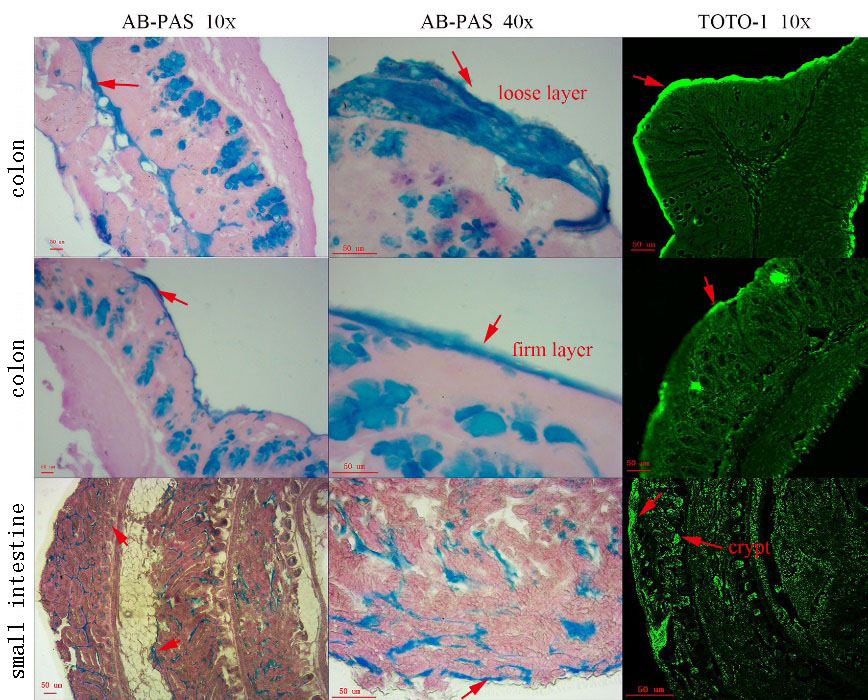 Figure 1 Mucus layer and eDNA in mice small intestine and colon. The first two columns are under the optical microscopy with AB-PAS staining, and the third one are under laser scanning confocal microscopy with TOTO-1 staining, respectively. Pictures from the first two lines are colon mucus layer, while the third line is small intestine mucus layer. Scale bars, 50 μm. 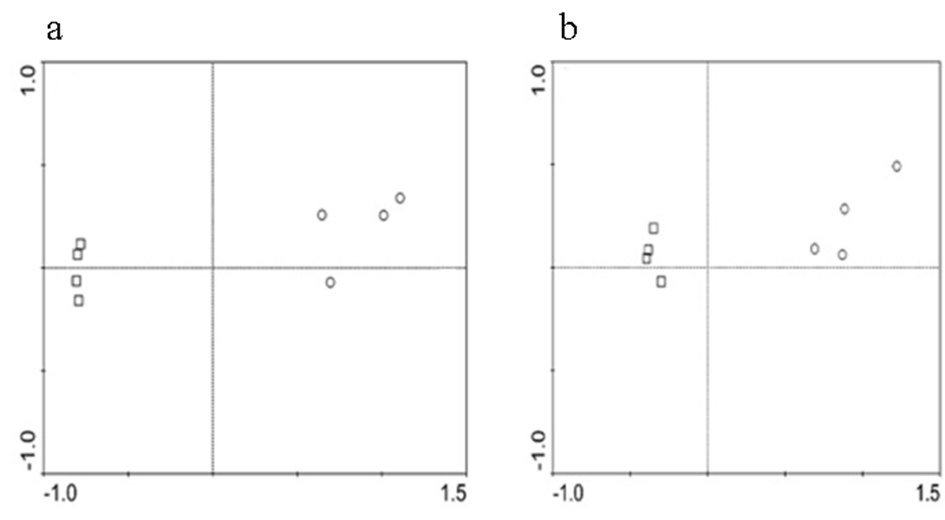 Figure 2 Principal component analysis plots for terminal restriction fragment length polymorphism profiles (including TRF size and relative abundance data). a: with AluI. b: with DdeI; Empty circle, eDNA; empty square, iDNA.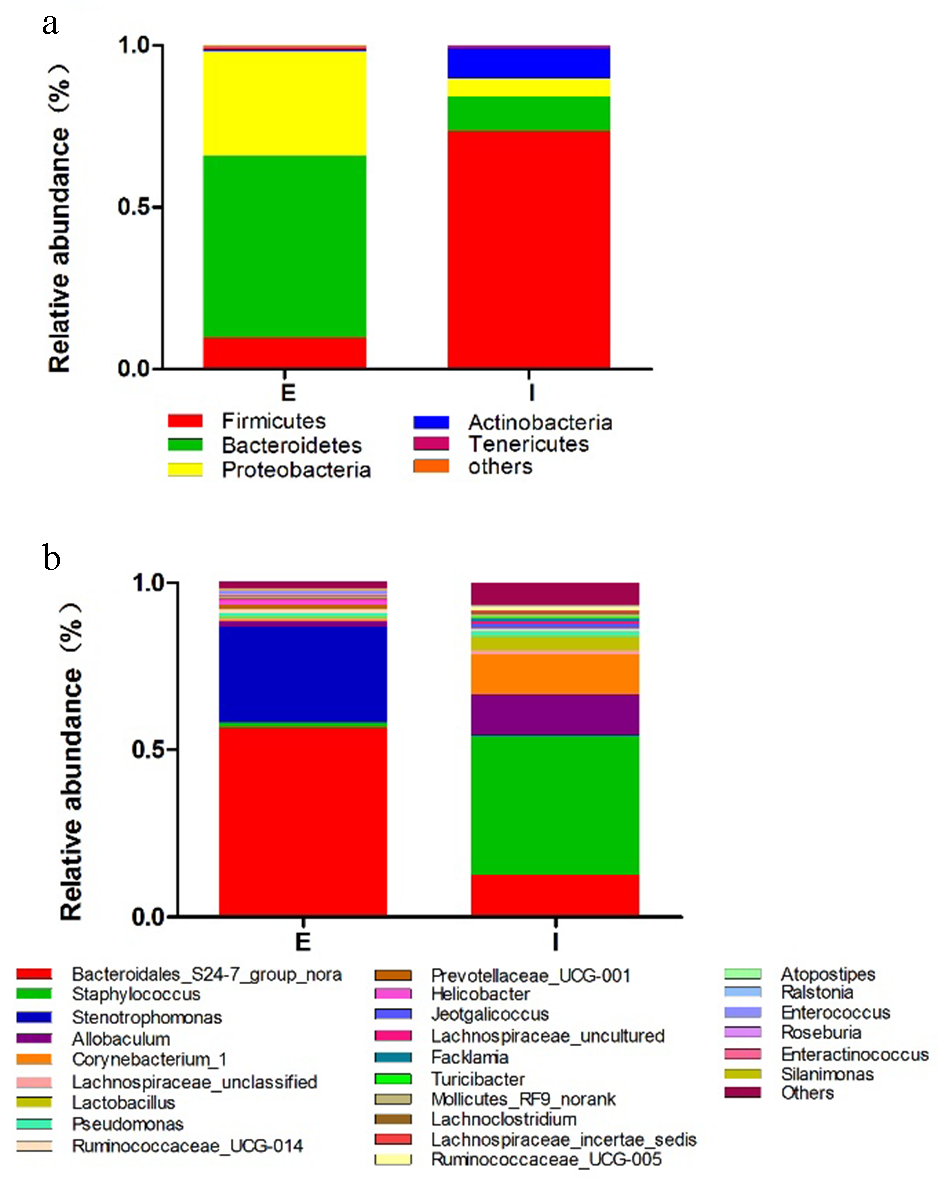 Figure 3 Community structure component diagram in phyla (a) and genus (b) level. Samples were from eDNA (E) and iDNA (I) with triplicate respectively. eDNA: extracellular bacterial DNA; iDNA: intracellular bacterial DNA.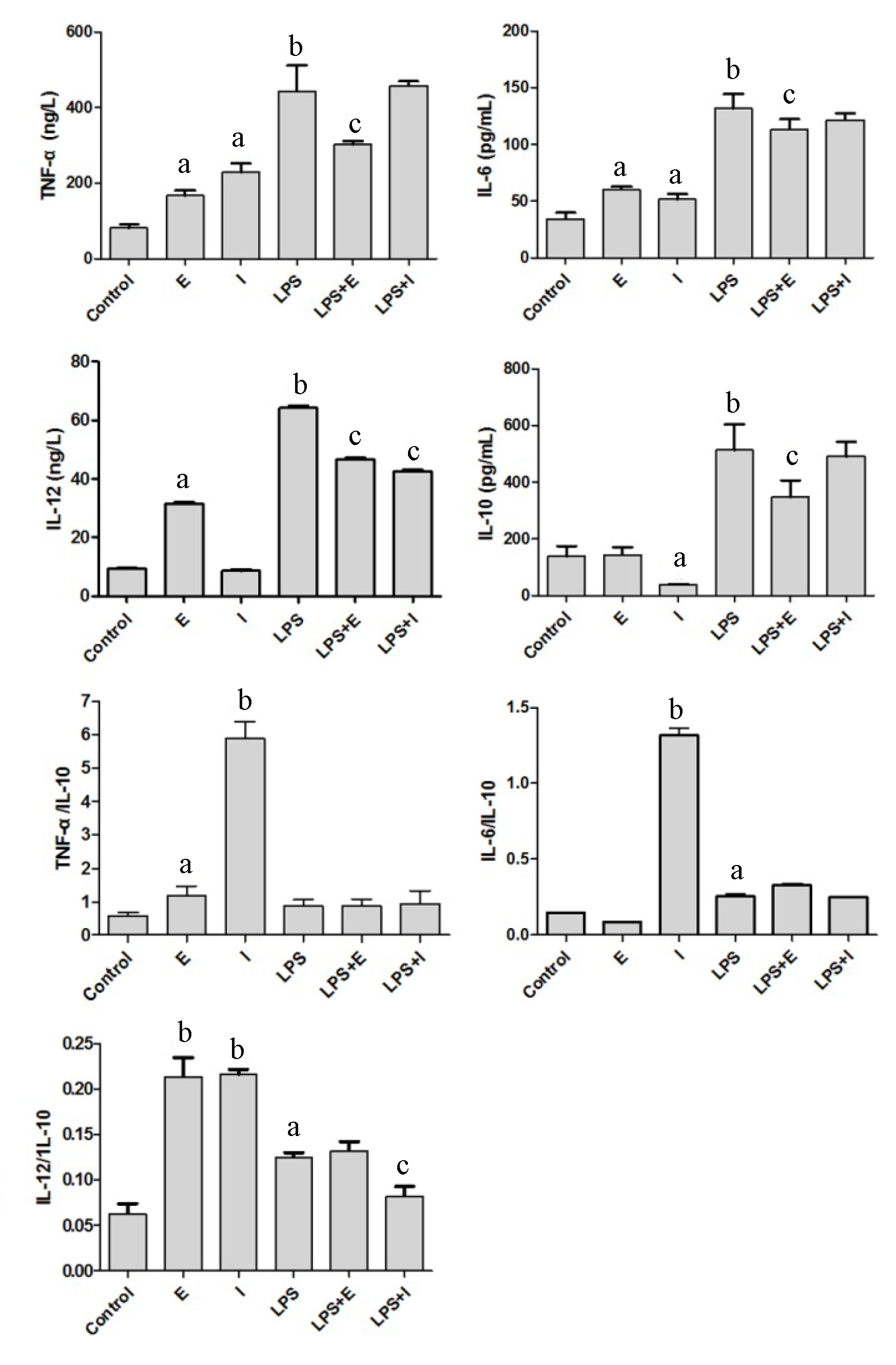 Figure 4 Effect of iDNA and eDNA on cytokine production by Raw267.4. Cells were treated for 12 h with medium, lipopolysaccharide (LPS) (1 μg/mL), eDNA (1 ng/mL), iDNA (1 ng/mL), eDNA(1 ng/mL) + LPS (1 μg/mL) or iDNA(1 ng/mL) + LPS (1 μg/mL) for 12 h. Values are expressed with mean ± SEM (n = 6); significant differences between control and treatment, aP < 0.05); significant differences between control and treatment, bP < 0.01; significant differences between LPS treatment and the treatment, cP < 0.05; E: extracellular bacterial DNA; I: intracellular bacterial DNA; LPS: lipopolysaccharide.Table 1 the analysis of diversity indexValues are expressed with mean ± SEM (n = 6). significant differences between iDNA and eDNA (aP < 0.05).Shannon-wiener indexEquitability indexSimpson’s diversity indexiDNA2.09 ± 0.040.87 ± 0.010.84 ± 0.00eDNA1.64 ± 0.09a0.77 ± 00.04a0.73 ± 0.04a